Лекція 5-6Узагальнення і систематизація матеріалуПлан заняттяАналіз контрольної роботиФайлАналіз виконання домашньої роботиhttps://forms.gle/gBc65SYJi9BnnHmQ8Аналіз тестівВиконання вправи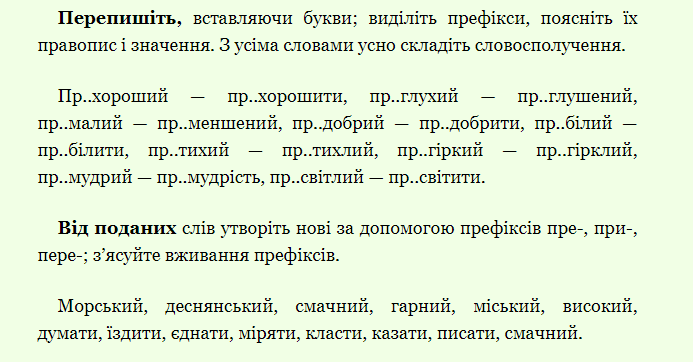 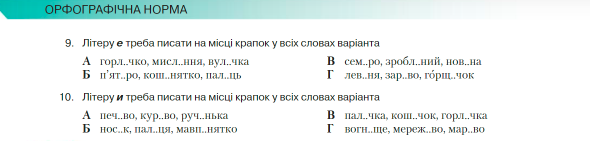 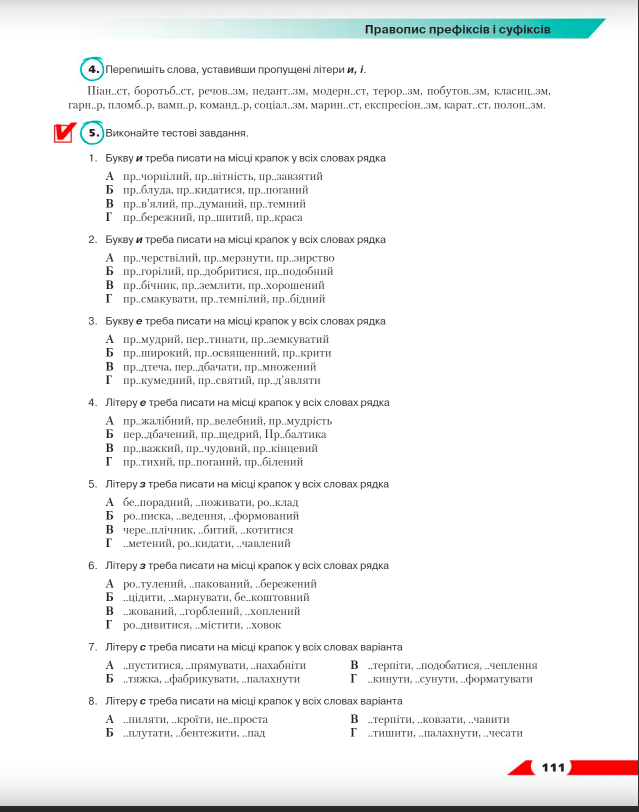 5. 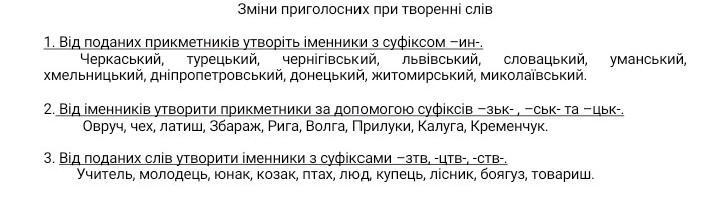 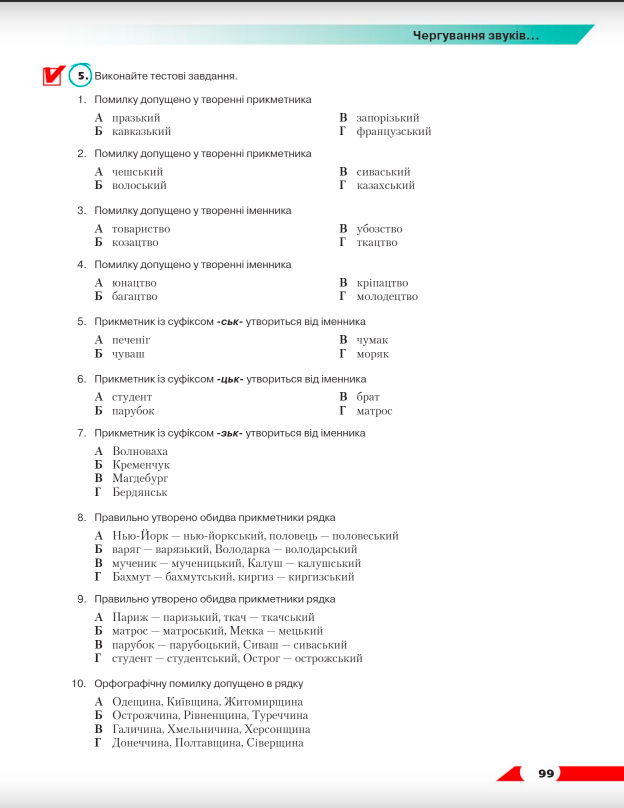 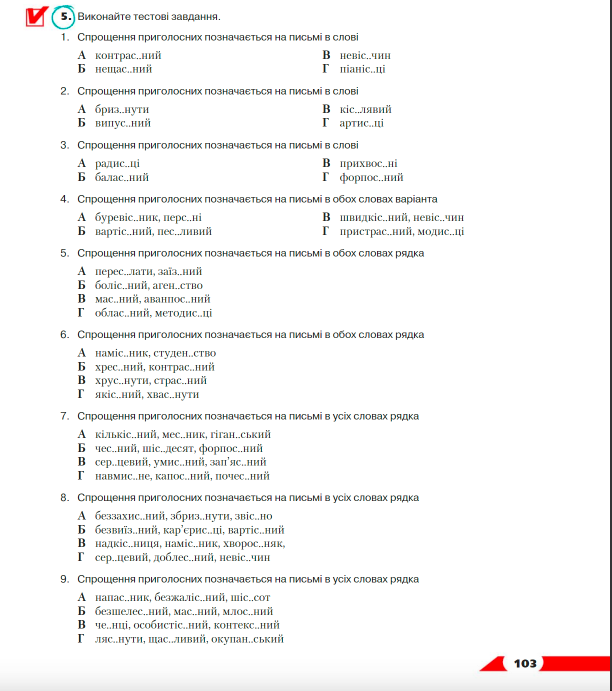 Домашнє завдання:Впр. 7, с. 104Впр. 7, с. 100